COMPRA DIRECTA COMUN ° 141/2020REQUERIMIENTOS DEL SERVICIOOBJETO: Retiro diario, transporte y disposición final de los residuos urbanos no domiciliarios que se generan diariamente en el Edificio Central de la Dirección Nacional de Aduanas.TIPO DE APERTURA: Electrónica.FECHA Y HORA DE APERTURA: 25 de Noviembre  de 2020, hora 10:00.LÍMITE DE FECHA PARA CONSULTAS: de 2020.-Consultas al Departamento de Contrataciones y Suministros, tel. 29150007 int. 7123, 7124, 7125, 7127, Correo electrónico:  compras@aduanas.gub.uy.VISITA OPCIONAL  Viernes 20 de Noviembre  de 2020. HORA: 09 AM. Presentarse ante la guardia instalada en la Planta Baja  del Edificio  Central de la DNA sito en Rambla 25 de Agosto (s/n) esquina Yacaré. La recorrida se iniciará puntualmente, no pudiendo ingresar luego de su inicio.CONSULTA A LOS REQUERIMIENTOS: publicado en: www.comprasestatales.gub.uyOBJETO Retiro, transporte y disposición final de los residuos urbanos no domiciliarios que se generan diariamente en el Edificio Central de la Dirección Nacional de Aduanas, conforme a las normativas vigentes en la materia, establecidas por la Intendencia de Montevideo (Ordenanza de limpieza pública).Los residuos serán retirados del local ubicado en la Planta Baja con acceso directo a la vereda sobre Rambla Portuaria, en la Sede de esta Dirección Nacional sita en la calle Rbla. 25 de agosto de 1825 N°199 de la ciudad de Montevideo (Ciudad Vieja)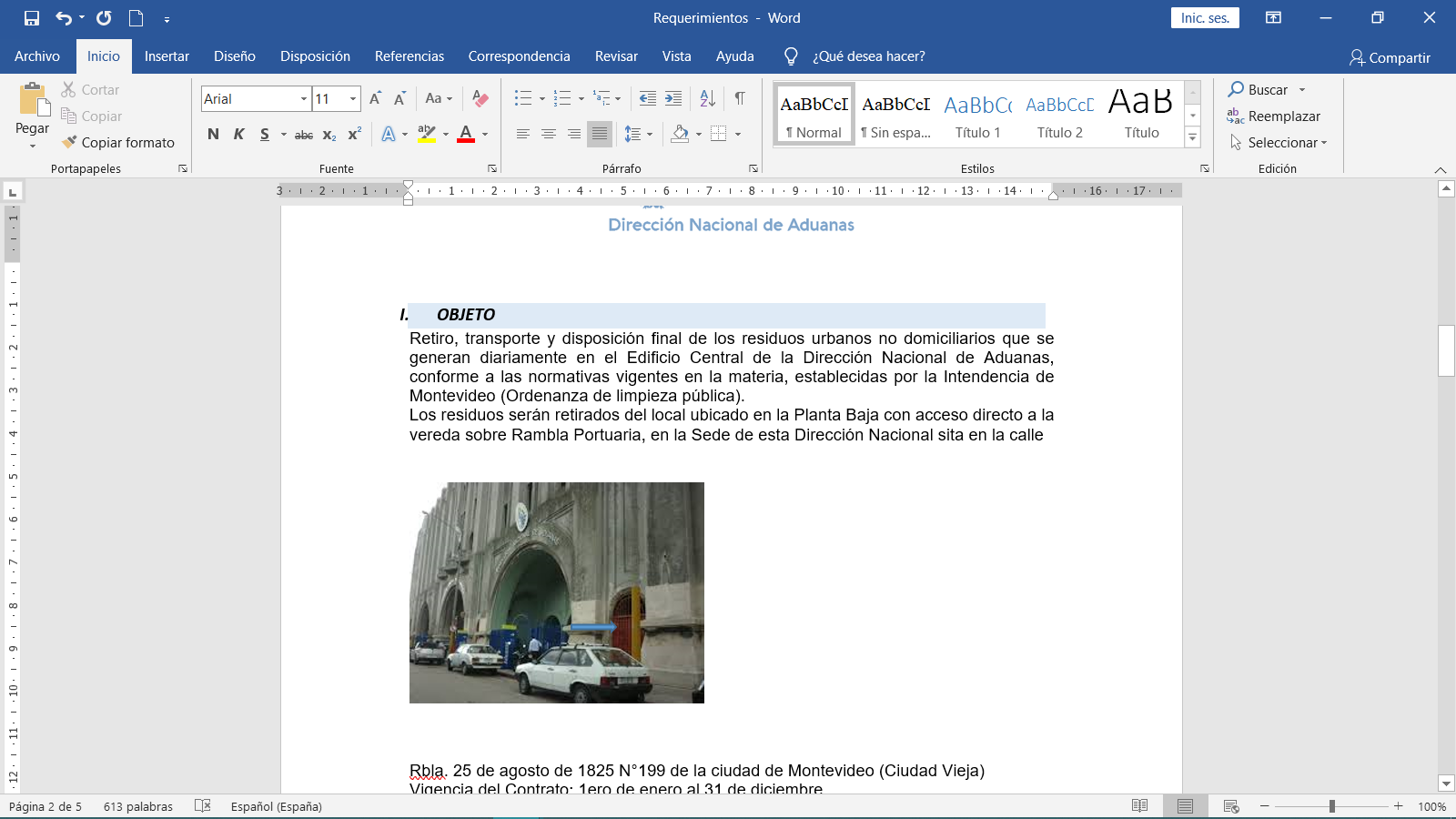 El servicio deberá cumplirse de lunes a viernes en el horario comprendido entre las 07:00 a las 09:00 horas a.m, excepto los días feriados laborables y no laborables. -Vigencia del Contrato: 1ero de enero 2021 al 31 de diciembre 2021ESPECIFICACIONESSegún Anexo Técnico que forma parte del presente requerimientoCOTIZACIÓN Se realizará en moneda nacional, según Anexo de Oferta, incluido a fojas 8 y 9  del presente requerimientoEn caso de discrepancias entre la cotización de la oferta en línea y el Anexo de Oferta, se validará  éste ultimo.AJUSTESLos precios quedarán firmes sin ajustes durante todo el ejercicio 2021ADJUDICACIÓNDe  las ofertas que cumplan con los requerimientos ,se adjudicará a la de menor precio.La Administración se reserva el derecho de adjudicar menor o mayor cantidad a la requerida, así como desestimar todas las ofertas. Esta decisión no generará derecho alguno de los participantes a reclamar por gastos, honorarios o indemnizaciones por daños y perjuicios. El adjudicatario deberá estar inscripto en el RUPE (Registro Único de Proveedores del Estado) en estado ACTIVO, según Decreto Nº 155/2013, de fecha 21 de mayo de 2013.FACTURACION Y FORMA DE PAGOLa factura se realizará el ultimo día habil del mes el servicio que se liquida, pagándose crédito Siif a los 60 días de conformada la facture .ENTREGAServicio mensual diario, según especificaciones en Anexo TécnicoINCUMPLIMIENTOSSe considerará incumplimiento a las condiciones del contrato, la contravención total o parcial a las cláusulas del presente pliego. Sin perjuicio de ello, se considerará incumplimiento, a consideración de la D.N.A., la obtención de resultados insatisfactorios respecto del objeto de la contratación.También serán incumplimientos pasibles de sanción cada una de las siguientes conductas:Mala ejecución de los trabajos causados por acciones que a juicio  de la D.N.A., se consideren derivados de impericia o negligencia.Inobservancia de normas de seguridad.Utilización de herramientas inapropiadas para las operaciones realizadas.Los incumplimientos serán comunicados a la empresa adjudicataria por medio de Actas de Observación.El adjudicatario dispondrá de 10 días hábiles contados a partir de la recepción del Acta de Observación para la presentación de descargos, la D.N.A. evaluará los descargos, pudiendo aceptar o rechazar los mismos procediendo a notificar en un plazo similar, lo resuelto al respecto.ACTAS DE OBSERBACIÓN La acumulación de 2 Actas de Observación configurará el Primer incumplimiento pasible de la sanción establecida en el numeral siguiente (SANCIONES, Literal A).La acumulación de 2 Actas de Observación adicionales a las 2 previstas anteriormente, configurará el segundo incumplimiento pasible de la sanción establecida en el numeral siguiente (SANCIONES, Literal B).La acumulación de 2 Actas de Observación adicionales a las 4 previstas anteriormente, configurará el tercer incumplimiento pasible de la sanción establecida en el numeral siguiente (SANCIONES, Literal C).SANCIONESLa D.N.A. podrá sancionar al adjudicatario según la siguiente escala: A.	Primera sanción: Multa del 10 % sobre el valor total del servicio mensual, correspondiente al mes en que se haya configurado el primer incumplimiento.B.	Segunda sanción: Multa del 20 % sobre el valor total del servicio mensual, correspondiente al mes en que se haya configurado el segundo incumplimiento.C.	Tercera sanción: Multa del 30 % sobre el valor total del servicio, correspondiente al mes en que se haya configurado el tercer incumplimiento.Por la configuración del tercer incumplimiento, la DNA podrá proceder unilateralmente a la rescisión del contrato.Los conceptos facturados por la DNA (multas, daños, perjuicios, etc.), se descontarán de las facturas pendientes de pago si las hubiere. En caso de que no hubiere facturas pendientes de pago, los importes por los conceptos enumerados serán abonados a la D.N.A. dentro de los 45 días de lo resuelto y notificado el monto de los mismos.RESCISIÓNLa Dirección Nacional de Aduanas se reserva el derecho a rescindir esta contratación en cualquier momento, debido a necesidades del servicio con un preaviso de 15 días, en cuyo caso solo se pagarán al adjudicatario los trabajos realizados sin otra compensación ni indemnización de especie alguna.Sin perjuicio de la aplicación de las sanciones a que dieren lugar los incumplimientos con las cláusulas del presente pliego, la D.N.A. podrá rescindir el contrato por incumplimiento total o parcial del adjudicatario, debiendo notificar al mismo  la decisión. No obstante, la misma se producirá de pleno derecho por la inhabilitación superviniente por cualquiera de las causas previstas en la Ley.	Serán además causales de rescisión cuando:El adjudicatario no iniciara los trabajos en la fecha fijada o no diera a los mismos el desarrollo previsto en el contrato.Los servicios no se encontrasen ejecutados con arreglo al contrato y se hubiera otorgado plazo al contratista para subsanar los defectos, sin que lo haya hecho.El adjudicatario resulte culpable de fraude, grave negligencia o contravención a las obligaciones estipuladas en el contrato.El adjudicatario solicitara concordato, concurso civil, quiebra o liquidación judicial.Se configuren 3 sanciones. Mutuo acuerdo.La DNA podrá en forma unilateral rescindir la contratación por razones de índole presupuestal, comunicándole al adjudicatario con una antelación mínima de 30 días.En caso de rescisión del contrato por parte de la D.N.A., ésta podrá entablar todas las acciones que correspondan, así registrar la sanción en  el Registro Único de Proveedores del Estado En caso de recisión del contrato antes de iniciarse su ejecución material, el ordenador podrá efectuar la adjudicación al siguiente mejor oferente, previa aceptación de éste.ANEXO TECNICOLa tarea consiste en el retiro, transporte y disposición final de los residuos urbanos no domiciliarios que se generan diariamente en el Edificio Central de la Dirección Nacional de Aduanas, conforme a las normativas vigentes en la materia, establecidas por la Intendencia de Montevideo (Ordenanza de limpieza pública).1- Los residuos serán retirados en la Sede de esta Dirección Nacional sita en la calle Rbla. 25 de Agosto de 1825 N°199 de la ciudad de Montevideo (Ciudad Vieja).-2- El servicio deberá cumplirse de lunes a viernes en el horario comprendido entre las 07:00 a las 09:00 horas a.m, excepto los días feriados laborables y no laborables.-3-El material a retirar diariamente se compone de aproximadamente 8 bolsas de tamaño grandes (1 metro por ½ metro cada una aprox.) de residuos secos y húmedos.4- Durante la operación de carga, el personal de la empresa deberá cuidar que no caiga en la vía pública y/o en el local restos del contenido de las bolsas, en caso de suceder la adjudicataria deberá proceder a la limpieza de la zona afectada, con equipamiento propio.5- Los oferentes deberán indicar en sus ofertas: La descripción total de los servicios a realizar, características del vehículo con el que realizarán el transporte, destino final de los residuos.6- Los oferentes deberán acreditar sus antecedentes en plaza y en el ramo durante el período 2018-2020 y no poseer antecedentes negativos.7- La empresa adjudicataria deberá estar habilitada por la I.M.M. para la recolección y transporte de residuos urbanos no domiciliarios y debidamente inscripto ante la División Limpieza, debiendo adjuntar a la propuesta el Certificado de autorización.8- La empresa que resulte adjudicataria, será responsable del cumplimiento de la legislación Laboral y/o Previsional y normativa concordante que le fuere aplicable durante la vigencia del contrato.9- Una vez adjudicado al oferente, e iniciado el proceso de retiro del servicio indicado, queda esta Dirección libre de cualquier responsabilidad por el manejo que la empresa adjudicataria realice sobre los materiales retirados.ANEXO I: OFERTASres.Dirección Nacional de AduanasPresenteMontevideo, __ de _______________________El suscrito ___________________________ titular de la cédula de identidad Nº ___________________, actuando en su calidad de __________________________ según consta en el RUPE, se compromete a suministrar los ítems cotizados en línea y en planilla de cotización de acuerdo a las especificaciones técnicas y comerciales de requerimiento del llamado a Compra Directa Común Nº 141/2020.  La oferta se presenta con sujeción a todas las normativas vigentes y requeridas es por un total de Pesos Uruguayos _____________________________________________________ Forma parte de la presente oferta la Planilla de Declaración del Oferente incluida a fojas 9 de los requerimientosFirma: _______________________Aclaración: ___________________PLANILLA DE DECLARACION DEL OFERENTENro. ItemCód. ArtículoArtículoCantidadUnidad1936Recolección de Residuos12Mensual